幼兒園午餐照片3月9日星期三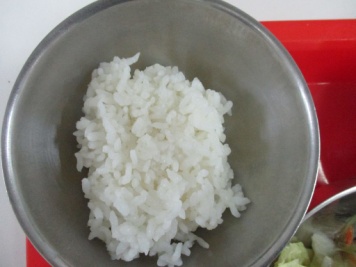 主食~白飯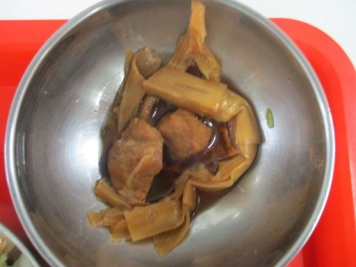 筍香燒肉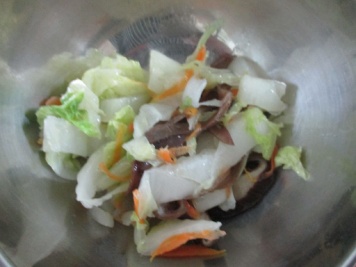 大白燴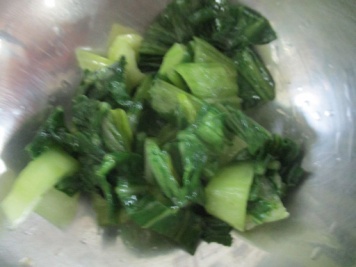 時蔬~青江菜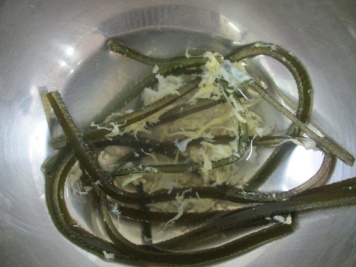 海結蛋花湯